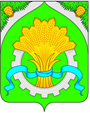 АДМИНИСТРАЦИЯШАТРОВСКОГО МУНИЦИПАЛЬНОГО ОКРУГАКУРГАНСКОЙ ОБЛАСТИПРОЕКТПОСТАНОВЛЕНИЕот _________________________ № ________                                               с.Шатрово   Об утверждении муниципальной программы Шатровского муниципального округа Курганской области «Формирование комфортной городской среды» на 2022-2024 годы             В соответствии с постановлением Правительства Российской Федерации от 09.02.2019 г. № 106 «О внесении изменений в приложение № 15 к государственной программе Российской Федерации «Обеспечение доступным и комфортным жильем и коммунальными услугами граждан Российской Федерации», в целях благоустройства территорий общего пользования, дворовых территорий многоквартирных домов, руководствуясь постановлением Администрации Шатровского муниципального округа Курганской области от 08.02.2022г. № 43 «О муниципальных программах  Шатровского муниципального округа Курганской области», Уставом Шатровского муниципального округа Курганской области, Администрация Шатровского муниципального округа Курганской областиПОСТАНОВЛЯЕТ:  	1. Утвердить муниципальную программу Шатровского муниципального округа Курганской области «Формирование комфортной городской среды» на 2022-2024 годы согласно приложению к настоящему постановлению.            2. Признать утратившими силу постановления администраций:            1) Бариновского сельсовета от 05.12.2018 г. № 46 «Об утверждении муниципальной программы «Формирование комфортной городской среды на 2018 – 2022 гг.»;            2) Бариновского сельсовета от 13.03.2019 г. № 6 «О внесении изменений в постановление Администрации Бариновского сельсовета от 05.12.2018 г. № 46 «Об утверждении муниципальной программы «Формирование комфортной городской среды на 2018 – 2022 гг.»;            3) Мехонского сельсовета от 17.12.2018 г. № 31 «Об утверждении муниципальной программы «Формирование комфортной городской среды на 2018 – 2022 гг.»;            4) Мехонского сельсовета от 20.03.2019 г. № 7 «О внесении изменений в постановление Администрации Мехонского сельсовета от 17.12.2018 г. № 31 «Об утверждении муниципальной программы «Формирование комфортной городской среды на 2018 – 2022 гг.»;           5) Шатровского сельсовета от 14.12.2017 г. № 56 «Об утверждении муниципальной программы «Формирование комфортной городской среды на 2018-2022 гг.» Шатровского сельсовета Шатроского района Курганской области»;           6) Шатровского сельсовета от28.03.2018 г № 9 «О внесении изменений в постановление Администрации Шатровского сельсовета от 14.12.2017 г. № 56 «Об утверждении муниципальной программы «Формирование комфортной городской среды на 2018-2022 гг.» Шатровского сельсовета Шатровского района Курганской области»;            7) Шатровского сельсовета от 31.07.2018 г № 20 «О внесении изменений в постановление Администрации Шатровского сельсовета от 14.12.2017 г. № 56 «Об утверждении муниципальной программы «Формирование комфортной городской среды на 2018-2022 гг.» Шатровского сельсовета Шатровского района Курганской области»;            8) Шатровского сельсовета от 01.08.2018 г № 21 «О внесении изменений в постановление Администрации Шатровского сельсовета от 14.12.2017 г. № 56 «Об утверждении муниципальной программы «Формирование комфортной городской среды на 2018-2022 гг.» Шатровского сельсовета Шатровского района Курганской области»;           9) Шатровского сельсовета от 01.03.2019 г № 4 «О внесении изменений в постановление Администрации Шатровского сельсовета от 14.12.2017 г. № 56 «Об утверждении муниципальной программы «Формирование комфортной городской среды на 2018-2022 гг.» Шатровского сельсовета Шатровского района Курганской области»;           10) Шатровского сельсовета от 01.02.2021 г № 1 «О внесении изменений в постановление Администрации Шатровского сельсовета от 14.12.2017 г. № 56 «Об утверждении муниципальной программы «Формирование комфортной городской среды на 2018-2022 гг.» Шатровского сельсовета Шатровского района Курганской области».            3. Обнародовать настоящее постановление в соответствии со статьей 44 Устава Шатровского  муниципального округа  Курганской области.            4. Контроль за выполнением настоящего постановления возложить на заместителя Главы Шатровского муниципального округа-руководителя отдела по развитию территории, жилищно-коммунальному хозяйству и строительству Администрации Шатровского муниципального округа.Глава Шатровскогомуниципального округа Курганской области                                                                                                       Л.А. РассохинГ.Я. Лукина9 11 78Разослано по списку (см.оборот.)МУНИЦИПАЛЬНАЯ ПРОГРАММА«Формирование комфортной городской среды на 2022-2024 годы»Администрации Шатровского муниципального округа Курганской областиРаздел  I. Паспорт муниципальной программы«Формирование комфортной городской среды на 2022-2024 годы» Администрации    Шатровского муниципального округа Курганской области Раздел  II. Характеристика текущего состояния благоустройства в Шатровском муниципальном округеНа территории Шатровского муниципального округа расположен 61 населенный пункт. Важной составляющей качества жизни населения, благоприятной жизненной среды, комфортных условий для проживания в населенных пунктах Шатровского муниципального округа является благоустройство их территорий.Благоустройство территорий населенных пунктов представляет собой комплекс мероприятий, направленных на обеспечение безопасных, удобных условий проживания граждан, поддержания и улучшения санитарного и эстетического состояния дворовых и общественных территорий (включая создание, приобретение, установку, устройство, реконструкцию, модернизацию, ремонт дворовых и общественных территорий или отдельных объектов и элементов на них расположенных).Текущее состояние большинства дворовых территорий, а также общественных территорий соответствующего функционального назначения (площади, улицы, скверы, парки, пляжи и иные территории) на территории Шатровского муниципального округа не соответствует современным требованиям к местам проживания и проведения культурно-досуговой деятельности граждан, обусловленным нормами Градостроительного кодекса Российской Федерации и Жилищного кодекса Российской Федерации. До настоящего времени благоустройство дворовых территорий осуществлялось по отдельным видам работ, без взаимной увязки элементов благоустройства. Некоторые виды работ по благоустройству практически не производились: работы по содержанию зеленых зон дворовых территорий, организации новых дворовых площадок для отдыха детей разных возрастных групп. Существующее положение обусловлено рядом факторов: появление новых современных требований к благоустройству и содержанию дворовых территорий, недостаточное финансирование мероприятий в предыдущие годы, отсутствие комплексного подхода к решению проблемы формирования и обеспечения комфортной и благоприятной для проживания населения среды. За период действия Федерального приоритетного проекта «Формирование комфортной городской среды» 2018-2021 годы, на территории Шатровского муниципального округа было благоустроено 6 дворовых территорий, 3 парка отдыха, 1 кладбище, 1 тротуар, 2 детских площадки, установлен фонтан на центральной площади с. Шатрово.Вопросы благоустройства территории Шатровского муниципального округа требуют поиска эффективных решений. Необходимо принятие комплекса мер, направленных на приведение в надлежащее состояние общественных территорий, дворовых территорий, в том числе проездов к дворовым территориям, от состояния которых во многом зависит качество жизни населения. Комплексный подход к вопросам благоустройства населенных пунктов Шатровского муниципального округа позволит сформировать многофункциональную адаптивную среду для проживания граждан. Также при выполнении работ по благоустройству необходимо учитывать мнение жителей населенных пунктов и сложившуюся инфраструктуру дворовых и общественных территорий для определения функциональных зон. Основными проблемами в сфере благоустройства территории Шатровского муниципального округа являются:высокая степень износа асфальтового покрытия дворовых проездов и тротуаров;несоответствие уровня освещения дворовых и общественных территорий требованиям национальных стандартов; зрелое и перестойное состояние большинства зеленых насаждений дворовых и общественных территорий; воздушная прокладка по дворовым и общественным территориям линий электропередач и теплотрасс;недостаточное обеспечение доступных для инвалидов мест отдыха на дворовых и общественных территориях, ограниченность доступа и передвижения.В связи с этим назрела необходимость реализации программы «Формирование комфортной городской среды», рассчитанной на среднесрочный период, в рамках которой предусматривается целенаправленная работа по комплексному благоустройству населенных пунктов Шатровского муниципального округа. Реализация региональной программы позволит повысить уровень благоустройства территории Шатровского муниципального округа и создать условия для комфортного проживания граждан, культурно-досуговой деятельности и занятий спортом. Раздел III. Приоритеты государственной политики в сфере благоустройства в муниципальном образовании Повышение уровня благоустройства муниципального образования, создание комфортных условий для проживания граждан является важнейшим направлением социально-экономического развития регионов Российской Федерации. Указ Президента Российской Федерации от 7 мая 2012 года № 600 «О мерах по обеспечению граждан Российской Федерации доступным и комфортным жильем и повышению качества жилищно-коммунальных услуг» предусматривает меры по улучшению качества жилищно-коммунальных услуг. Для реализации данных мер постановлением Правительства Российской Федерации от 30 декабря 2017 года № 1710  утверждены изменения в государственную программу Российской Федерации «Обеспечение доступным и комфортным жильем и коммунальными услугами граждан Российской Федерации», одной из целей которой является повышение качества и надежности предоставления населению жилищно-коммунальных услуг.В соответствии со Стратегией развития жилищно-коммунального хозяйства в Российской Федерации на период до 2020 года, утвержденной распоряжением Правительства Российской Федерации от 26 января 2016 года № 80-р, повышение комфортности условий проживания является одним из приоритетов государственной политики в жилищно-коммунальной сфере. Кроме того, Стратегией социально-экономического развития Курганской области до 2020 года, утвержденной распоряжением Правительства Курганской области от 2 декабря 2008 года № 488-р, в качестве одного из главных направлений социально-экономического развития Курганской области обозначено создание условий для приведения существующего жилищного фонда и коммунальной инфраструктуры в соответствие со стандартами качества, обеспечивающими комфортные условия проживания. Президиумом Совета при Президенте Российской Федерации по стратегическому развитию и приоритетным проектам (протокол от 18 апреля 2017 года № 5) утвержден паспорт приоритетного проекта «Формирование комфортной городской среды». Основной целью данного проекта является создание условий для системного повышения качества и комфорта городской среды на всей территории Российской Федерации путем реализации ежегодно (в период с 2017 по 2024 год) комплекса первоочередных мероприятий по благоустройству в субъектах Российской Федерации, в том числе реализации к 2024 году 400 комплексных проектов по благоустройству. Постановлением Правительства Российской Федерации от 10 февраля 2017 года № 169 «Об утверждении Правил предоставления и распределения субсидий из федерального бюджета бюджетам субъектов Российской Федерации на поддержку государственных программ субъектов Российской Федерации и муниципальных программ формирования современной городской среды» определены основные принципы деятельности при реализации проектов по благоустройству на территории субъектов Российской Федерации. Постановлением Правительства Российской Федерации от 30 декабря 2017 года № 1710 «Об утверждении государственной программы Российской Федерации «Обеспечение доступным и комфортным жильем и коммунальными услугами граждан Российской Федерации» утверждены Правила предоставления и распределения субсидий из федерального бюджета бюджетам субъектов Российской Федерации на поддержку государственных программ субъектов Российской Федерации и муниципальных программ формирования современной городской среды.Распоряжением Правительства Курганской области от 13 октября 2015 года № 276-р «Об утверждении плана мероприятий («дорожной карты») по повышению значений показателей доступности для инвалидов объектов и услуг Курганской области», а также постановлением Правительства Курганской области от 25 апреля 2016 года № 113 «О государственной программе Курганской области «Доступная среда для инвалидов» определены основные меры, направленные на повышение уровня доступности приоритетных объектов и услуг в приоритетных сферах жизнедеятельности инвалидов и других маломобильных групп населения в Курганской области. Мероприятия Программы разработаны с учетом данных приоритетов и направлены на формирование условий для беспрепятственного доступа инвалидов и других маломобильных групп населения к дворовым и общественным территориям в муниципальных образованиях Курганской области. Программа предназначена для достижения целей и задач, совпадающих с приоритетами государственной политики Российской Федерации и Курганской области в сфере повышения уровня благоустройства муниципальных образований и создания комфортных условий для проживания граждан, а также направлена на реализацию на территории Курганской области приоритетного проекта «Формирование комфортной городской среды».Раздел IV. Цели и задачи ПрограммыЦелью реализации Программы является повышение качества и комфорта городской среды на территории Шатровского муниципального округа. Для достижения поставленной цели необходимо решение следующих задач:повышение уровня благоустройства дворовых территорий многоквартирных домов и муниципальных территорий общего пользования Шатровского муниципального округа; 	формирование условий для беспрепятственного доступа инвалидов и других маломобильных групп населения к дворовым территориям и общественным территориям в населенных пунктах Шатровского муниципального округа;	повышение уровня вовлеченности заинтересованных граждан, организаций в реализацию мероприятий по благоустройству территории муниципального образования.Достижение цели и задач Программы планируется обеспечить посредством  выполнения системы мероприятий по основным направлениям Программы.Раздел V. Сроки реализации ПрограммыРеализация мероприятий Программы рассчитана на период с 2022 по 2024 год. Раздел VI. Прогноз ожидаемых результатов реализации ПрограммыВ рамках реализации мероприятий Программы Администрацией Шатровского муниципального округа проведена инвентаризация дворовых территорий, общественных территорий, а также уровня благоустройства индивидуальных жилых домов и земельных участков, предоставленных для их размещения, в населенных пунктах Шатровского муниципального округа в порядке, определенном в приложении 1 к Программе. Целью проведения данных мероприятий является определение дворовых и общественных территорий, нуждающихся в благоустройстве, для включения в муниципальные программы, разработанные с учетом положений приказа Министерства строительства и жилищно-коммунального хозяйства Российской Федерации от 6 апреля 2017 года № 691-пр «Об утверждении методических рекомендаций по подготовке государственных программ субъектов Российской Федерации и муниципальных программ формирования современной городской среды в рамках реализации приоритетного проекта «Формирование комфортной городской среды» на 2018-2024 годы», а также определения уровня благоустройства индивидуальных жилых домов и земельных участков, предоставленных для их размещения, с заключением по результатам инвентаризации соглашений с собственниками (пользователями) указанных домов (земельных участков) об их благоустройстве не позднее 2020 года в соответствии с требованиями правил благоустройства.В соответствии с требованиями постановления Правительства Российской Федерации от 10 февраля 2017 года № 169 «Об утверждении Правил предоставления и распределения субсидий из федерального бюджета бюджетам субъектов Российской Федерации на поддержку государственных программ субъектов Российской Федерации и муниципальных программ формирования современной городской среды» в период разработки муниципальной программы Администрацией Шатровского муниципального округа формируется перечень объектов недвижимого имущества (включая объекты незавершенного строительства) и земельных участков, находящихся в собственности (пользовании) юридических лиц и индивидуальных предпринимателей, которые подлежат благоустройству не позднее 2024 года за счет средств указанных лиц в соответствии с заключенными соглашениями с Администрацией Шатровского муниципального округа.В результате реализации мероприятий Программы на территории Шатровского муниципального округа планируется:произвести минимальный перечень видов работ по благоустройству дворовых территорий с учетом мнений заинтересованных лиц на включенных в муниципальную программу дворовых территориях, нуждающихся в благоустройстве и подлежащих благоустройству в период с 2022 по 2024 год;благоустроить территории общего пользования, включенные в муниципальную программу по результатам общественных обсуждений, в период с 2022 по 2024 год;благоустроить объекты недвижимого имущества (включая объекты незавершенного строительства) и земельные участки, находящиеся в собственности (пользовании) юридических лиц и индивидуальных предпринимателей, за счет средств указанных лиц не позднее 2024 года;провести инвентаризацию уровня благоустройства индивидуальных жилых домов и земельных участков, предоставленных для их размещения, с заключением по результатам инвентаризации соглашений с собственниками (пользователями) указанных домов (собственниками (пользователями) земельных участков) об их благоустройстве не позднее 2024 года в соответствии с требованиями утвержденных правил благоустройства территории Шатровского муниципального округа и порядок проведения такой инвентаризации;провести иные мероприятия по благоустройству территории Шатровского муниципального округа.Программа предусматривает:право Шатровского муниципального округа исключать из адресного перечня дворовых и общественных территорий, подлежащих благоустройству в рамках реализации Программы, территории, расположенные вблизи многоквартирных домов, физический износ основных конструктивных элементов (крыша, стены, фундамент) которых превышает 70 процентов, а также территории, которые планируются к изъятию для муниципальных или государственных нужд в соответствии с генеральным планом Шатровского муниципального округа при условии одобрения решения об исключении указанных территорий из адресного перечня дворовых и общественных территорий межведомственной комиссией в порядке, установленном такой комиссией;право Шатровского муниципального округа исключать из адресного перечня дворовых территорий, подлежащих благоустройству в рамках реализации Программы, дворовые территории, собственники помещений многоквартирных домов которых приняли решение об отказе от благоустройства дворовой территории в рамках реализации Программы или не приняли решения о благоустройстве дворовой территории в сроки, установленные Программой. При этом исключение дворовой территории из перечня дворовых территорий, подлежащих благоустройству в рамках реализации Программы, возможно только при условии одобрения соответствующего решения межведомственной комиссии Шатровского муниципального округа в порядке, установленном такой комиссией.Основными ожидаемыми результатами реализации Программы являются:	повышение уровня благоустройства территории Шатровского муниципального округа;	увеличение количества благоустроенных дворовых территорий;	увеличение количества благоустроенных общественных территорий до 5 объектов;	увеличение количества благоустроенных объектов недвижимого имущества (включая объекты незавершенного строительства) и земельных участков, находящихся в собственности (пользовании) юридических лиц и индивидуальных предпринимателей, до 3 объектов;	создание условий для беспрепятственного доступа инвалидов и других маломобильных групп населения к дворовым территориям и общественным территориям;вовлечение заинтересованных граждан, организаций в реализацию мероприятий по благоустройству территории Шатровского муниципального округа.Проведение мероприятий Программы создаст необходимый минимальный уровень комфортной среды для жителей многоквартирных домов, условия для культурно-досуговой деятельности, отдыха и занятий спортом для всех жителей Шатровского муниципального округа. Проведение мероприятий по благоустройству индивидуальных жилых домов и земельных участков, предоставленных для их размещения, а также объектов недвижимого имущества (включая объекты незавершенного строительства) и земельных участков, находящихся в собственности (пользовании) юридических лиц и индивидуальных предпринимателей в соответствии с требованиями правил благоустройства Шатровского муниципального округа, обеспечит единый подход к вопросам благоустройства на территории  Шатровского муниципального округа.Раздел VII. Перечень мероприятий ПрограммыМероприятия Программы разработаны исходя из необходимости решения задач Программы с учетом финансовых ресурсов, выделяемых на финансирование Программы, и полномочий, закрепленных за Администрацией Шатровского муниципального округа.Перечень мероприятий Программы приведен в таблице 1.Разработка Программы осуществляется на основе следующих принципов:полнота и достоверность информации;прозрачность и обоснованность решений органов местного самоуправления о включении объектов комплексного благоустройства в муниципальную программу;приоритет комплексности работ при проведении благоустройства;эффективность расходования субсидии из бюджета Курганской области путем обеспечения высокой степени готовности к реализации муниципальной программы на стадии ее формирования.Ответственные исполнители муниципальных программ обеспечивают их разработку, координацию деятельности соисполнителей муниципальных программ, а также мониторинг их реализации и предоставление отчетности в Департамент строительства, госэкспертизы и жилищно-коммунального хозяйства Курганской области о достижении целевых показателей (индикаторов) Программы.Механизм реализации Программы приведен в приложении 2 к Программе.Порядок предоставления и расходования субсидий, выделяемых из областного бюджета Шатровскому муниципальному округу на реализацию мероприятий муниципальной программы формирования комфортной городской среды на 2022 – 2024 годы, приведен в приложении 3 к Программе.Раздел VIII. Целевые индикаторы ПрограммыЦелевые индикаторы Программы (количественные показатели, отражающие степень достижения целей и решения задач Программы) приведены в таблице 2.              Таблица 2Раздел IX. Ресурсное обеспечение реализации Программы Информация по ресурсному обеспечению Программы по источникам и объемам финансирования приведена в таблице 3. Таблица 3Управляющий делами – руководитель аппарата Администрации Шатровского муниципального округа                                                                                              Т.И. РомановаМеханизм реализации муниципальной программы Шатровского муниципального округа Курганской области «Формирование комфортной городской среды» на 2022-2024 годы  	В рамках муниципальной программы Шатровского муниципального округа Курганской области «Формирование комфортной городской среды» на 2022-2024 годы (далее - Программа) запланировано благоустройство территорий, в состав которых входят населенные пункты с численностью населения свыше 1000 человек:	а) дворовых территорий, нуждающихся в благоустройстве, исходя из минимального перечня видов работ по благоустройству дворовых территорий        (далее - минимальный перечень работ).К дворовым территориям, нуждающимся в благоустройстве, относятся дворовые территории многоквартирных домов, физическое состояние и уровень благоустройства которых не соответствует правилам благоустройства территорий, разработанным с учетом приказа Министерства строительства и жилищно-коммунального хозяйства Российской Федерации от 13 апреля 2017 года № 711/пр «Об утверждении методических рекомендаций для подготовки правил благоустройства территорий поселений, городских округов, внутригородских районов», а также на которых требуется выполнение мероприятий в рамках минимального перечня работ. Физическое состояние дворовой территории и отдельных элементов благоустройства, необходимость ее благоустройства исходя из минимального перечня работ определяются по результатам инвентаризации, проведенной в порядке, установленном в приложении 1 к Программе.В минимальный перечень работ входит:ремонт дворовых проездов;обеспечение освещения дворовых территорий;установка малых архитектурных форм (скамеек, урн для мусора);установка декоративных ограждений.Очередность проведения работ  по благоустройству дворовых территорий исходя из минимального перечня работ в рамках реализации муниципальной программы определяется Администрацией Шатровского муниципального округа с учетом сроков поступления предложений от собственников жилых и нежилых помещений многоквартирного дома (домов), собственников иных зданий и сооружений, расположенных в границах дворовой территории, подлежащей благоустройству (далее – заинтересованные лица) об их участии в выполнении указанных работ, сроков реализации мероприятий федеральных, региональных и муниципальных программ (планов) строительства (реконструкции, ремонта) объектов недвижимого имущества и инженерных систем. Предложения заинтересованных лиц, поданные в Администрацию Шатровского муниципального округа в рамках разработки муниципальной программы формирования комфортной городской среды на 2022 год, включаются в муниципальную программу в порядке первой очереди. При проведении работ по благоустройству дворовых территорий исходя из минимального перечня работ в рамках реализации муниципальной программы заинтересованные лица могут обеспечить свое трудовое участие. Трудовое участие заинтересованных лиц осуществляется в форме выполнения неоплачиваемых работ, не требующих специальной квалификации (работ по благоустройству дворовой территории, включая подготовку дворовой территории к началу ремонтных работ (демонтаж оборудования, уборка мусора), выполнение покрасочных работ, земляных работ, высадка деревьев и иные виды работ).	Трудовое участие заинтересованных лиц при реализации мероприятий по благоустройству дворовых территорий подтверждается документально. В качестве документов (материалов), подтверждающих трудовое участие, заинтересованные лица представляют отчеты о проведении работ по благоустройству дворовой территории с трудовым участием заинтересованных лиц, подписанные председателями советов многоквартирных домов, руководителями организаций, осуществляющих управление многоквартирными домами, с приложением фото- и (или) видеоматериалов. Данные документы предоставляются в Администрацию Шатровского муниципального округа. По решению заинтересованных лиц в предложения о включении дворовых территорий в муниципальную программу могут быть включены мероприятия из  перечня дополнительных видов работ по благоустройству дворовых территорий при условии выполнения данных мероприятий за счет средств заинтересованных лиц. При софинансировании собственниками помещений многоквартирного дома работ по благоустройству дворовых территорий в размере не менее 20 процентов стоимости выполнения таких работ. Такое условие распространяется на дворовые территории, включенные в соответствующую программу после вступления в силу постановления Правительства Российской Федерации от 9 февраля 2019 г. № 106 "О внесении изменений в приложение N 15 к государственной программе Российской Федерации "Обеспечение доступным и комфортным жильем и коммунальными услугами граждан Российской Федерации".В перечень дополнительных видов работ по благоустройству дворовых территорий входит:оборудование детских и (или) спортивных площадок;выполнение работ по озеленению;установка пандусов и других элементов для формирования доступности к объектам городской среды маломобильных групп граждан;иные виды работ. При выполнении работ по благоустройству дворовых территорий Администрация Шатровского муниципального округа обязана обеспечить привлечение организаций, осуществляющих строительный контроль, а также обеспечить условия для контроля за ходом и результатами работ со стороны заинтересованных лиц;	б) общественных территорий, нуждающихся в благоустройстве. К общественным территориям, нуждающимся в благоустройстве, относятся общественные территории, физическое состояние и уровень благоустройства которых не соответствует правилам благоустройства территорий, разработанным с учетом приказа Министерства строительства и жилищно-коммунального хозяйства Российской Федерации от 13 апреля 2017 года № 711/пр «Об утверждении методических рекомендаций для подготовки правил благоустройства территорий поселений, городских округов, внутригородских районов». Физическое состояние общественных территорий и отдельных элементов благоустройства определяются по результатам инвентаризации, проведенной в порядке, установленном в приложении 1 к Программе. В перечень мероприятий по благоустройству общественных территорий входят:благоустройство места для купания (пляжа);реконструкция (строительство) многофункционального общественного спортивного объекта (стадион или детская спортивно-игровая площадка);устройство (реконструкция) детской площадки;благоустройство территории возле общественного здания;благоустройство кладбища;благоустройство территории вокруг памятника;установка памятников;реконструкция пешеходных зон (тротуаров) с обустройством зон отдыха;реконструкция мостов (переездов) внутри поселений;очистка водоемов;установка фонтанов;благоустройство или организация муниципальных рынков;благоустройство пустырей;благоустройство иных общественных территорий. При выполнении работ по благоустройству общественных территорий Администрация Шатровского муниципального округа обязана обеспечить привлечение организаций, осуществляющих строительный контроль, а также обеспечить условия для контроля за ходом и результатами работ со стороны жителей Шатровского муниципального округа;	в) объектов недвижимого имущества (включая объекты незавершенного строительства) и земельных участков, находящихся в собственности (пользовании) юридических лиц и индивидуальных предпринимателей, которые подлежат благоустройству не позднее 2024 года за счет средств указанных лиц в соответствии  с заключенными соглашениями с Администрацией Шатровского муниципального округа с целью приведения в соответствие правилам благоустройства территорий, разработанных с учетом приказа Министерства строительства и жилищно-коммунального хозяйства Российской Федерации от 13 апреля 2017 года № 711/пр «Об утверждении методических рекомендаций для подготовки правил благоустройства территорий поселений, городских округов, внутригородских районов»;г) индивидуальных жилых домов и земельных участков, предоставленных для их размещения, которые подлежат благоустройству не позднее 2024 года за счет средств собственников (пользователей) указанных домов (земельных участков) в соответствии с заключенными по результатам инвентаризации, проведенной в порядке, установленном в приложении 1 к Программе, соглашениями с Администрацией Шатровского муниципального округа с целью приведения в соответствие правилам благоустройства территорий, разработанных с учетом приказа Министерства строительства и жилищно-коммунального хозяйства Российской Федерации от 13 апреля 2017 года № 711/пр «Об утверждении методических рекомендаций для подготовки правил благоустройства территорий поселений, городских округов, внутригородских районов».	Мероприятия по благоустройству территории Шатровского муниципального округа, реализуемые в рамках Программы, выполняются с учетом потребностей инвалидов и маломобильных групп населения и направлены на формирование условий для беспрепятственного доступа инвалидов и других маломобильных групп населения к дворовым территориям и общественным территориям. ПЕРЕЧЕНЬдворовых территорий многоквартирных домов, территорий общего пользования,                        объектов недвижимого имущества (включая объекты незавершенного строительства) Мероприятия по инвентаризации уровня благоустройства индивидуальных жилых домов и земельных участков, предоставленных для их размещения, с заключением по результатам инвентаризации соглашений с собственниками (пользователями) указанных домов (собственниками (землепользователями) земельных участков) об их благоустройстве СПРАВКА-РАССЫЛКАк постановлению Администрации Шатровского муниципального округа«Об утверждении муниципальной программы Шатровского муниципального округа Курганской области «Формирование комфортной городской среды» на 2022-2024 годы»              Разослано: 1. Организационный отдел -1                                2. Отдел по развитию территории, ЖКХ и строительству– 1                                3. Отдел экономического отдела - 1                                4. МКУ «Северный территориальный отдел» – 1                                5. Официальный сайт – 1                                6. Прокуратура Шатровского района – 1                                7. Отдел правовой и кадровой работы – 1Г.Я. Лукина9 11 78ЛИСТ СОГЛАСОВАНИЯк постановлению Администрации Шатровского муниципального округа«Об утверждении муниципальной программы Шатровского муниципального округа Курганской области «Формирование комфортной городской среды» на 2022-2024 годы» ПРОЕКТ ВНЕСЕН:Заместителем Главы Шатровского муниципального округа – руководителемотдела  по развитию территории жилищно-коммунальному хозяйству и строительству Администрации Шатровского муниципального округа                                                                                         А.П. АрефьевымПРОЕКТ ПОДГОТОВЛЕН:Главным специалистом отдела по развитию территории, жилищно-коммунальному хозяйству,промышленности и строительству Администрации Шатровского муниципального округа                                                                  Г.Я. ЛукинойПРОЕКТ СОГЛАСОВАН:Главный специалист отделаПравовой и кадровой работы аппаратаАдминистрации Шатровского муниципального округа                                                                                          О.А. ЯдрышниковаЗаместитель Главы Шатровского муниципального округа по экономике – руководитель отдела экономического развития АдминистрацииШатровского муниципального округа                                                                 А.Н. КиселеваЗаместитель Главы Шатровского муниципальногоокруга - руководитель Финансового отдела Администрации Шатровскогомуниципального округа                                                                                         Н.Л. СерковаГлавный специалист организационного отделааппарата  Администрации Шатровскогомуниципального округа                                                                                         А.А. КоркинаУправляющий делами – руководитель аппаратаАдминистрации Шатровского муниципального округа                                                                                        Т.И. Романова    «Приложение к постановлению Администрации Шатровского муниципального округа от ________________________ № __________«Об утверждении муниципальной программы Шатровского муниципального округа Курганской области «Формирование комфортной городской среды» на 2022-2024 годы»Ответственный исполнитель Программы «Формирование комфортной городской среды» (далее программа) Администрация Шатровского муниципального округа Курганской областиЦели Программы Повышение качества и комфорта городской среды, уровня благоустройства территорий Шатровского муниципального округа Курганской области (далее- Шатровский муниципальный округ)Задачи Программы -повышение уровня благоустройства дворовых территорий многоквартирных домов и муниципальных территорий общего пользования Шатровского муниципального округа; -повышение уровня вовлеченности заинтересованных граждан, организаций в реализацию мероприятий по благоустройству территории Шатровского муниципального округа; -формирование условий для беспрепятственного доступа инвалидов и других маломобильных групп населения к дворовым территориям и общественным территориям в населенных пунктах Шатровского муниципального округаЦелевые индикаторы Программы  -количество благоустроенных дворовых территорий;- доля благоустроенных дворовых территорий от общего количества дворовых территорий;- охват населения благоустроенными дворовыми территориями (доля населения, проживающего в жилом фонде с благоустроенными дворовыми территориями от общей численности населения муниципального образования);- количество благоустроенных муниципальных территорий общего пользования;- площадь благоустроенных муниципальных территорий общего пользования;- доля площади благоустроенных муниципальных территорий общего пользования;- доля финансового участия в выполнении минимального перечня работ по благоустройству дворовых территорий заинтересованных лиц;- доля трудового участия в выполнении минимального перечня работ по благоустройству дворовых территорий заинтересованных лиц;- доля финансового участия в выполнении дополнительного перечня работ по благоустройству дворовых территорий заинтересованных лицСрок реализации Программы  2022-2024 годыОбъемы бюджетных ассигнований Программы Общий объем бюджетных ассигнований для реализации Программы составляет:2022 год: 5566000 рублей, в том числе за счет:федерального бюджета – 4958800 рублей;	областного бюджета – 101200 рублей;	бюджета Шатровского муниципального округа – 506000 рублей; 2023 год: 4135827 рублей, в том числе за счет:федерального бюджета – 3684646 рублей;	областного бюджета – 75197 рублей;	бюджета Шатровского муниципального округа – 375984 рублей ;2024 год: 4126924 рублей, в том числе за счет:федерального бюджета – 3676714 рублей;	областного бюджета – 75035 рублей;	бюджета Шатровского муниципального округа – 375175 рублей средств внебюджетных источников (по согласованию)Ожидаемые результаты реализации Программы - повышение уровня благоустройства территории Шатровского муниципального округа;- увеличение количества благоустроенных общественных территорий до 5 объектов;- увеличение количества благоустроенных объектов недвижимого имущества (включая объекты незавершенного строительства) и земельных участков, находящихся в собственности (пользовании) юридических лиц и индивидуальных предпринимателей, до 3 объектов;- создание условий для беспрепятственного доступа инвалидов и других маломобильных групп населения к дворовым территориям и общественным территориям Шатровского муниципального округа;- вовлечение заинтересованных граждан, организаций в реализацию мероприятий по благоустройству территории Шатровского муниципального округа№ п/пНаименование основного мероприятияОтветственный исполнитель (соисполнитель)Срок реализацииОжидаемый конечный результат (краткое описание)1.Оценка состояния дворовых территорий, общественных территорий, уровня благоустройства индивидуальных жилых домов и земельных участков, предоставленных для их размещенияАдминистрация Шатровского муниципального округа2022-2024 годыПовышение уровня благоустройства территории Шатровского муниципального округа;Увеличение количества благоустроенных дворовых территорий объектов;Увеличение количества благоустроенных общественных территорий до 5 объектов;Увеличение количества благоустроенных объектов недвижимого имущества (включая объекты незавершенного строительства) и земельных участков, находящихся в собственности (пользовании) юридических лиц и индивидуальных предпринимателей, до 3 объектов;Создание условий для беспрепятственного доступа инвалидов и других маломобильных групп населения к дворовым территориям и общественным территориям Шатровского муниципального округа;В    Вовлечение заинтересованных граждан, организаций в реализацию мероприятий по благоустройству территории Шатровского муниципального округа2.Проведение общественных обсуждений для формирования адресного перечня дворовых и общественных территорий и выбора мероприятий по благоустройству Администрация Шатровского муниципального округа2022-2024 годыПовышение уровня благоустройства территории Шатровского муниципального округа;Увеличение количества благоустроенных дворовых территорий объектов;Увеличение количества благоустроенных общественных территорий до 5 объектов;Увеличение количества благоустроенных объектов недвижимого имущества (включая объекты незавершенного строительства) и земельных участков, находящихся в собственности (пользовании) юридических лиц и индивидуальных предпринимателей, до 3 объектов;Создание условий для беспрепятственного доступа инвалидов и других маломобильных групп населения к дворовым территориям и общественным территориям Шатровского муниципального округа;В    Вовлечение заинтересованных граждан, организаций в реализацию мероприятий по благоустройству территории Шатровского муниципального округа3.Проведение мероприятий по  благоустройству дворовых и общественных территорий Администрация Шатровского муниципального округа2022-2024 годыПовышение уровня благоустройства территории Шатровского муниципального округа;Увеличение количества благоустроенных дворовых территорий объектов;Увеличение количества благоустроенных общественных территорий до 5 объектов;Увеличение количества благоустроенных объектов недвижимого имущества (включая объекты незавершенного строительства) и земельных участков, находящихся в собственности (пользовании) юридических лиц и индивидуальных предпринимателей, до 3 объектов;Создание условий для беспрепятственного доступа инвалидов и других маломобильных групп населения к дворовым территориям и общественным территориям Шатровского муниципального округа;В    Вовлечение заинтересованных граждан, организаций в реализацию мероприятий по благоустройству территории Шатровского муниципального округа4.Проведение мероприятий по благоустройству объектов недвижимого имущества (включая объекты незавершенного строительства) и земельных участков, находящихся в собственности (пользовании) юридических лиц и индивидуальных предпринимателей Администрация Шатровского муниципального округаСобственники (пользователи) объектов благоустройства (по согласованию)2022-2024 годыПовышение уровня благоустройства территории Шатровского муниципального округа;Увеличение количества благоустроенных дворовых территорий объектов;Увеличение количества благоустроенных общественных территорий до 5 объектов;Увеличение количества благоустроенных объектов недвижимого имущества (включая объекты незавершенного строительства) и земельных участков, находящихся в собственности (пользовании) юридических лиц и индивидуальных предпринимателей, до 3 объектов;Создание условий для беспрепятственного доступа инвалидов и других маломобильных групп населения к дворовым территориям и общественным территориям Шатровского муниципального округа;В    Вовлечение заинтересованных граждан, организаций в реализацию мероприятий по благоустройству территории Шатровского муниципального округа5.Проведение мероприятий по благоустройству индивидуальных жилых домов и земельных участков, предоставленных для их размещенияАдминистрация Шатровского муниципального округаСобственники (пользователи) объектов благоустройства (по согласованию)2022-2024 годыПовышение уровня благоустройства территории Шатровского муниципального округа;Увеличение количества благоустроенных дворовых территорий объектов;Увеличение количества благоустроенных общественных территорий до 5 объектов;Увеличение количества благоустроенных объектов недвижимого имущества (включая объекты незавершенного строительства) и земельных участков, находящихся в собственности (пользовании) юридических лиц и индивидуальных предпринимателей, до 3 объектов;Создание условий для беспрепятственного доступа инвалидов и других маломобильных групп населения к дворовым территориям и общественным территориям Шатровского муниципального округа;В    Вовлечение заинтересованных граждан, организаций в реализацию мероприятий по благоустройству территории Шатровского муниципального округа6.Проведение мероприятий по созданию (восстановлению, реконструкции) объектов централизованной (нецентрализованной) системы холодного водоснабжения  Администрация Шатровского муниципального округаПредприятия коммунального комплекса (по согласованию)2022-2024 годыПовышение уровня благоустройства территории Шатровского муниципального округа;Увеличение количества благоустроенных дворовых территорий объектов;Увеличение количества благоустроенных общественных территорий до 5 объектов;Увеличение количества благоустроенных объектов недвижимого имущества (включая объекты незавершенного строительства) и земельных участков, находящихся в собственности (пользовании) юридических лиц и индивидуальных предпринимателей, до 3 объектов;Создание условий для беспрепятственного доступа инвалидов и других маломобильных групп населения к дворовым территориям и общественным территориям Шатровского муниципального округа;В    Вовлечение заинтересованных граждан, организаций в реализацию мероприятий по благоустройству территории Шатровского муниципального округа7.Схема планирования организации земельного участкаАдминистрация Шатровского муниципального округа2022-2024годыПовышение уровня благоустройства территории Шатровского муниципального округа;Увеличение количества благоустроенных дворовых территорий объектов;Увеличение количества благоустроенных общественных территорий до 5 объектов;Увеличение количества благоустроенных объектов недвижимого имущества (включая объекты незавершенного строительства) и земельных участков, находящихся в собственности (пользовании) юридических лиц и индивидуальных предпринимателей, до 3 объектов;Создание условий для беспрепятственного доступа инвалидов и других маломобильных групп населения к дворовым территориям и общественным территориям Шатровского муниципального округа;В    Вовлечение заинтересованных граждан, организаций в реализацию мероприятий по благоустройству территории Шатровского муниципального округа8.Подготовка сметной документацииАдминистрация Шатровского муниципального округа2022-2024годы9.Проведение землеустроительных работ (межевание) и регистрация земельного участка в органах росреестраАдминистрация Шатровского муниципального округа2022-2024годы№ п/пНаименование индикатораЕдиница измерения2022 год2023 год2024 год1.Количество реализованных проектов по благоустройству дворовых территорий (ежегодно)Единица1112.Доля благоустроенных дворовых территорий от общего количества дворовых территорий, нуждающихся в благоустройстве (нарастающим итогом)Процент68721003.Количество реализованных проектов по благоустройству общественных территорий (ежегодно)Единица1114.Доля благоустроенных общественных территорий от общего количества общественных территорий, нуждающихся в благоустройстве  (нарастающим итогом)Процент72831005.Количество  благоустроенных объектов недвижимого имущества (включая объекты незавершенного строительства) и земельных участков, находящихся в собственности (пользовании) юридических лиц и индивидуальных предпринимателей (ежегодно)Единица1216.Доля благоустроенных  объектов недвижимого имущества (включая объекты незавершенного строительства) и земельных участков, находящихся в собственности (пользовании) юридических лиц и индивидуальных предпринимателей от общего количества  объектов недвижимого имущества (включая объекты незавершенного строительства) и земельных участков, находящихся в собственности (пользовании) юридических лиц и индивидуальных предпринимателей  (нарастающим итогом)Процент60801007.Количество  благоустроенных индивидуальных жилых домов и земельных участков, предоставленных для их размещения (ежегодно)Единица1118.Доля благоустроенных индивидуальных жилых домов и земельных участков, предоставленных для их размещения от общего количества индивидуальных жилых домов и земельных участков, предоставленных для их размещения (нарастающим итогом)Процент60801009.Объем финансового участия граждан, организаций в реализации проектов по благоустройству  (ежегодно)Тыс. рублей23,224,625,010.Доля проектов по благоустройству, реализованных с финансовым и (или) трудовым участием граждан, организаций от общего количества реализованных проектов по благоустройству (нарастающим итогом)Процент8090100Ответственный исполнитель, соисполнитель, муниципальный заказчик-координатор, участникИсточник финансированияОбъемы бюджетных ассигнований (тыс. рублей)Объемы бюджетных ассигнований (тыс. рублей)Объемы бюджетных ассигнований (тыс. рублей)Ответственный исполнитель, соисполнитель, муниципальный заказчик-координатор, участникИсточник финансирования2022 год2023 год2024 годвсего в том числе:Ответственный исполнитель -  муниципальный заказчик-координатор - Администрация Шатровского муниципального округаБюджет Шатровского муниципального округа506,0376,0375,2Соисполнитель – Департамент строительства, госэкспертизы и жилищно-коммунального хозяйства Курганской областиБюджет Курганской области (субсидия в бюджет Шатровского муниципального округа)5060,03759,83751,7Приложение 1 к муниципальной программе Шатровского муниципального округа Курганской области «Формирование комфортной городской среды» на 2022-2024 годы Приложение 2 к муниципальной программе Шатровского муниципального округа Курганской области «Формирование комфортной городской среды» на 2022-2024 годыСрок реализацииДворовые территории многоквартирных домовТерритории общего пользованияТерритории общего пользованияТерритории общего пользования2022 год0Благоустройство набережной по ул. Федосеева, 58 б с. Шатрово (2 ой этап)Благоустройство набережной по ул. Федосеева, 58 б с. Шатрово (2 ой этап)Благоустройство набережной по ул. Федосеева, 58 б с. Шатрово (2 ой этап)2023 годул. Федосеева, д.81,ул. Федосеева, д.71с. Шатрово благоустройство центрального парка отдыха в  с. Шатрово Шатровского муниципального округа Курганской области(аллея героев)благоустройство центрального парка отдыха в  с. Шатрово Шатровского муниципального округа Курганской области(аллея героев)благоустройство центрального парка отдыха в  с. Шатрово Шатровского муниципального округа Курганской области(аллея героев)2023 годБлагоустройство парка Победы в с. Мехонское Шатровского муниципального округа Курганской областиБлагоустройство парка Победы в с. Мехонское Шатровского муниципального округа Курганской областиБлагоустройство парка Победы в с. Мехонское Шатровского муниципального округа Курганской области2024 годул. Мира, д. 7 с. Шатрово Благоустройство детской площадки в с. Шатрово ул. Федосеева 81Благоустройство детской площадки в с. Шатрово ул. Федосеева 81Благоустройство детской площадки в с. Шатрово ул. Федосеева 812024 годБлагоустройство парка Победы в с. Мехонское Шатровского муниципального округа Курганской областиБлагоустройство парка Победы в с. Мехонское Шатровского муниципального округа Курганской областиБлагоустройство парка Победы в с. Мехонское Шатровского муниципального округа Курганской областиПриложение 3 к муниципальной программе Шатровского муниципального округа Курганской области «Формирование комфортной городской среды» на 2022-2024 годы №МероприятиеСрок выполненияОтветственный1.Приведение индивидуальных жилых домовладений и земельных участков в соответствие с правилами благоустройства в соответствии с соглашениямиВ течение 2022-2024 гг.Собственники индивидуальных жилых домовладений и земельных участков2.Контрольные мероприятия по проверке уровня благоустройства индивидуальных жилых домовладений и земельных участков по результатам выполнения соглашенийНе позднее 01.06.2024 г.Главный специалист, ведущий специалист отдела развития территории, жилищно-коммунального хозяйства и строительства Администрации Шатровского муниципального округа3.Доработка уровня благоустройства по результатам контрольных мероприятийНе позднее 01.10.2024 г.Собственники индивидуальных жилых домовладений и земельных участков4.Внесение изменений в программу благоустройстваПо мере необходимостиАдминистрация Шатровского муниципального округа